	San Juan de Pasto, 5 de marzo del 2024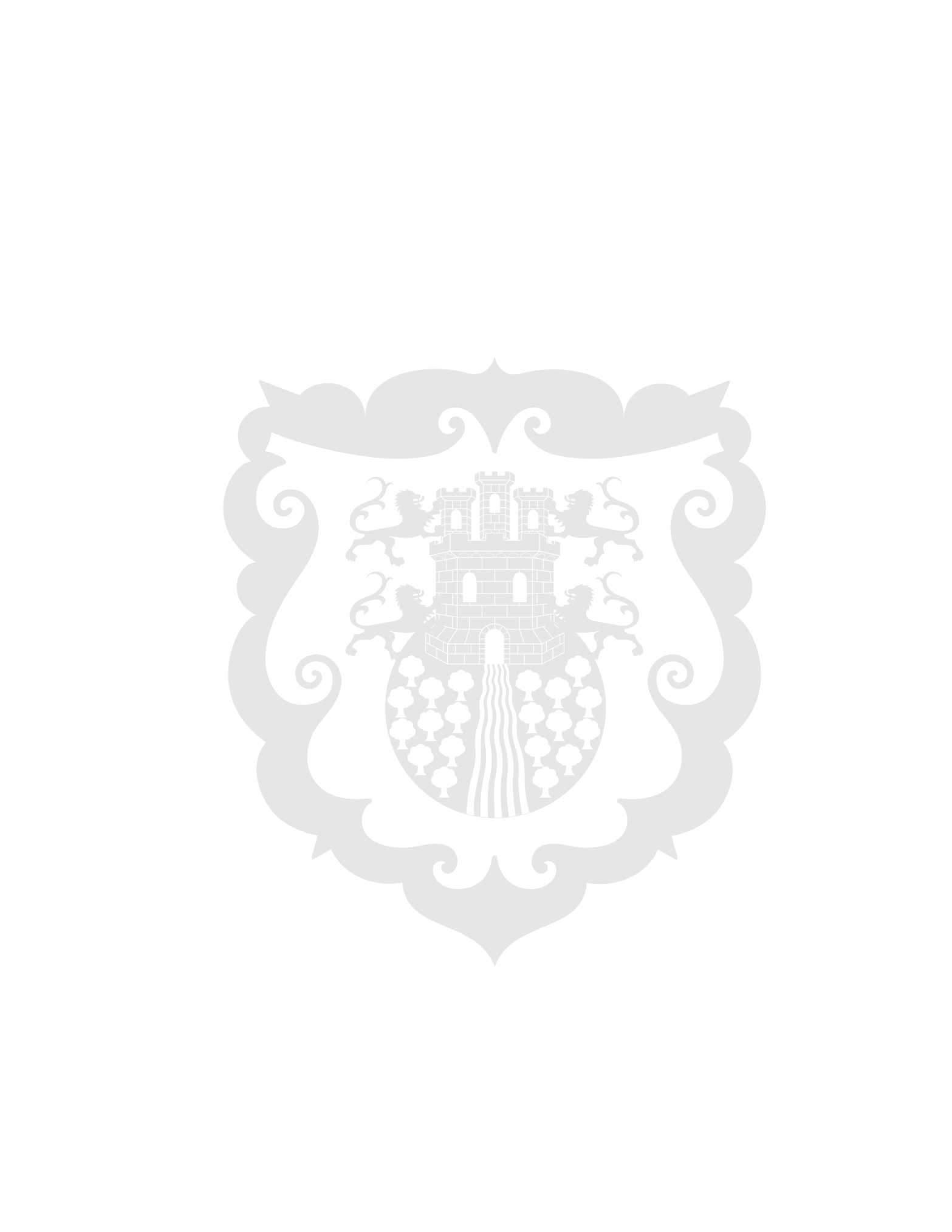 Secretaría de Salud instaló el Primer Comité Municipal de Seguridad Alimentaria para prevenir la desnutrición en infantesCon presencia de diferentes dependencias de la Alcaldía de Pasto, la Secretaría de Salud instaló el Primer Comité Municipal de Seguridad Alimentaria en donde se trazaron todas las estrategias para prevenir la desnutrición en los niños y niñas del municipio. Con este proceso se busca evitar la mortalidad en las poblaciones vulnerables por cuenta de la desnutrición.Según informó la secretaria de Salud, Mary Luz Castillo, todas las dependencias se articularán para bajar los índices de desnutrición y el bajo peso al nacer. Adicionalmente, la funcionaria señaló que se trabajará en una alimentación segura y una cadena alimentaria estable desde la producción y comercialización."Crearemos una política pública de seguridad alimentaria en donde todos los habitantes de Pasto tengan una alimentación saludable. Desde el 2022 no tenemos casos de mortalidad por desnutrición y queremos mantener estas cifras en este cuatrienio. Se han visto resultados desde la lactancia materna y otras estrategias", dijo la secretaria Mary Luz Castillo.La docente Yomaira Yepez aseveró que es importante desde la academia participar en estos espacios para contribuir el fortalecimiento de estas iniciativas desde el conocimiento de la seguridad alimentaria y nutricional de la población."Este es un componente que tiene muchas líneas de trabajo y es importante resaltar que esto nos propicia un espacio para articularnos institucionalmente y dar respuestas a las necesidades de los habitantes de Pasto. Queremos orientar y unirnos para tener respuestas favorables ante estas situaciones de desnutrición", concluyó Yomaira Yepez.